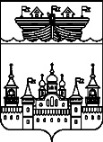 ЗЕМСКОЕ СОБРАНИЕ ВОСКРЕСЕНСКОГО МУНИЦИПАЛЬНОГО РАЙОНА НИЖЕГОРОДСКОЙ ОБЛАСТИРЕШЕНИЕ26 декабря  2019 года	№138О состоянии электроснабжения населенных пунктов Воскресенского муниципального района по состоянию на 1 декабря 2019 годаВ соответствии с планом работы Земского собрания Воскресенского муниципального района Нижегородской области на 2019 год, заслушав и обсудив информацию главного инженера  Семёновского РЭС ПО «Семеновские электрические сети» филиала «Нижновэнерго» ПАО «МРСК Центра и Приволжья» А.Д. Нагуло,Земское собрание района решило:Информацию о состоянии электроснабжения населенных пунктов Воскресенского муниципального района по состоянию на 1 декабря 2019 года принять к сведению.Председатель                                                                           Глава местногоЗемского собрания района                                                      самоуправления района                            С.И.Доронин                                                                          Н.В.ГорячевПриложение к решению Земского собрания Воскресенского муниципального района Нижегородской области от 26 декабря 2019 года №138О состоянии электроснабжения населенных пунктовВоскресенского муниципального района по состоянию на 1 декабря 2019 года1.	Общие характеристики обслуживаемой территории Воскресенского РЭС:1.1.	Площадь обслуживаемой территории составляет 3554,2км2, численность населения 19760 человек.1.2.	Общие характеристики потребителей: бытовые потребители, промышленные и сельскохозяйственные предприятия;1.3.	 Количество ВЛ-10кВ – 23шт., протяженностью 513,186 км, из них по лесным массивам – 457,97 км, ВЛ-0,4кВ – 487 шт., протяженностью 607,641 км, 2560,5 у.е.;1.4.	Количество ТП – 285шт.;1.5.	 Характеристика местности территории - большая часть ВЛ проходит по территории лесов с участками труднопроходимой местности. Усложняющими факторами, влияющими на эксплуатацию электроустановок, являются: отсутствие подъездов к ВЛ, проходящим по труднодоступным и заболоченным участкам, пересечения ВЛ с реками;1.6.	Среднее плечо пробега – 28км;1.7.	Количество бригад – ОДГ (5ч), ОВБ (12ч), 3 бригады по эксплуатации РС (18ч), УМиТ (3ч), ГУЭЭ (8ч);2.	Выполнение ремонтной программы 2019 года:2.1.	Силами Воскресенского РЭС (хоспособ):2.1.1.	Ремонт ТП-10/0,4: план – 50 шт.; факт -50 шт.;2.1.2.	Ремонт ВЛ-10 кВ: план – 6 шт. (общая длинна 168,89 км); факт – 6 шт. (в том числе замена опор – 23 шт., расчистка трас – 0,88 ГА).2.1.3.	Ремонт ВЛ-0,4 кВ: план – 30 шт. (общая длинна 117,42 км); факт – 30 шт. (в том числе замена опор – 146 шт., замена проводов – 1,33 км, расчистка трас – 0,68 ГА).2.2.	Инвестиционная программа (подрядный способ):2.2.1.	Замена неизолированного провода на провод СИП-3: план – 33,13 км, факт – 33,13 км.;2.2.2.	Расчистка трасс план – 104,9 ГА, факт – 104,9 ГА.2.2.3.	В том числе для борьбы с безучетным потреблением э/э смонтировано 3796 шт. узлов учета на опорах ВЛ-0,4 кВ.3.	Выполнение работ по технологическому присоединению:3.1.	 Силами Воскресенского РЭС (хоспособ):3.1.1.	Построено ВЛ-0,4 кВ – 0,8 км;3.2.	 Инвестиционная программа (подрядный способ):3.2.1.	Построено ВЛ-0,4 кВ – 0,97 км;3.2.2.	Построено ВЛ-10 кВ – 2,03 км;3.2.3.	Построено ТП-10/0,4 кВ – 1 шт.(160 кВА)Всего построено 18 объектов для 20-ти заявителей.4.	Выполнение работ по обращениям потребителей:4.1.	Всего обращений – 140 шт. Из них: качество э/э – 38 шт., надежность – 19 шт., прочие – 83шт.4.2.	Запланировано 30 мероприятий, выполнено – 9 (в т.ч. замена опор – 10 шт.). По остальным мероприятиям намеченный срок исполнения не наступил.5.	В 2020 году планируется выполнить следующие работы:5.1.	 Силами Воскресенского РЭС (хоспособ):5.1.1.	Ремонт ТП-10/0,4: план – 49 шт.;5.1.2.	Ремонт ВЛ-10 кВ: план – 5 шт. (общая длинна 74,66 км, в том числе замена опор – 20 шт., расчистка трас – 0,17 ГА).5.1.3.	Ремонт ВЛ-0,4 кВ: план – 91 шт. (общая длинна 120,39 км, в том числе замена опор – 112 шт.).5.2.	 Инвестиционная программа (подрядный способ):5.2.1.	Замена неизолированного провода на провод СИП-3: план – 49,75 км;5.2.2.	Расчистка трасс: план – 104,19 ГА.